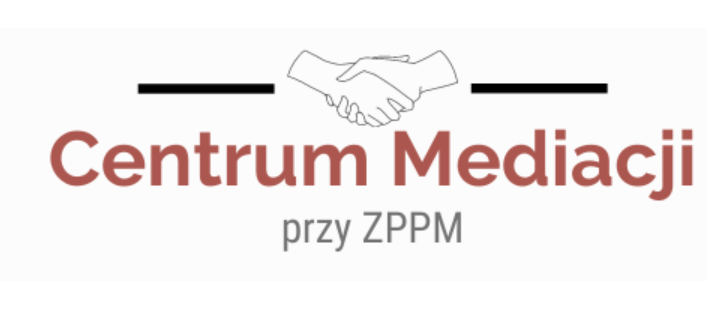 Lubin, 17 lutego 2022 rokuLista mediatorów Centrum Mediacji przy Związku Pracodawców Polska MiedźL.p.Imię i nazwisko mediatoraSpecjalizacja1.Krzysztof Brzosteksprawy pracowniczesprawy gospodarcze2.Adam Gąsiorowskisprawy gospodarczespory zbiorowe3.Alicja Kudłaksprawy gospodarczesprawy cywilnesprawy pracownicze4.Bogumiła Łopuska – Zdoneksprawy cywilne5.Robert Ostowiczsprawy gospodarcze, m.in. sprawy wynikające z umów inwestycyjnych, sprawy ze stosunków wspólników spółek prawa handlowego;sprawy cywilne6.Wioletta Tomasiewiczsprawy gospodarczesprawy pracownicze